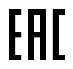 ИП Шаршуков И.М.2019  RiaPark.ruРиаПаркИГРОВОЙ АВТОМАТ «РЫБАЛКА»ПАСПОРТРУКОВОДСТВО ПО ЭКСПЛУАТАЦИИ2019Свидетельство о приёмке- 11 -- 10 -Настоящий паспорт совмещен с руководством по эксплуатации, предназначен для изучения правильной и безопасной эксплуатации детского игрового автомата ГОСТ Р 50897-96 и распространяется на оборудование выполненное по ТУ 28.99.32 – 001 – 0172515535 – 2017СОДЕРЖАНИЕНазначение изделия ………………………………………………………………..………  4Характеристики .......................................……….………………………………………  4Описание изделия …………………………………………………………………………..  4Обслуживание изделия ……………………………………………………………………  5Комплектность…………………………………………………………………..……….….  6Сроки службы, хранения и гарантии изготовителя  ……………………………………  6Руководство по эксплуатации  ……………………………………………………………  6Возможные неисправности и методы их устранения  ………………….………………  8Для записей  ………………………………………………………………………………..  9Свидетельство о приёмке  …………………………………….…………….……………  11Назначение изделияРазвлекательный автомат электромеханического действия «Рыбалка», (далее — автоматы) – однородная продукция, предназначенная для использования в качестве развлечения в местах культурно-зрелищных центров, отдыха, аттракционных комплексах и т.п.Обозначение изделия – «Рыбалка».Изделие изготовлено в соответствии с ТУ 28.99.32 – 001 – 0172515535 – 2017.ХарактеристикиОписание изделияИгровой автомат «Рыбалка» — аттракцион, выполняющий заложенную в него программу с учетом встречных действий играющего.Запуск автомата осуществляется с жетоноприемника, который работает с монетами или жетонами. Игра запускается после поступления сигнала от жетоноприемника после попадания в него жетона. Плавными движениями руля выбрать игру и нажать на кнопку старт. - 4-Для записей.- 9 -8.Возможные неисправности и методы их устранения•	Автомат подключен к сети, но нет питания.Проверьте предохранитель в клемме подключения сетевого шнура, на задней панели автомата•	Игра запущена, но при попадании не опускаются мишени и не гаснут диоды на них.Необходимо поменять датчики на пистолете либо на мишенях•	Аппарат работает, но нет звукаНажмите переключатель за крышкой автомата, если нет, то проверьте регулятор громкости на плате в направлении по часовой стрелке. •	При опускании жетона в жетоноприемник, он выкатывается обратно.Проверьте корректность установки образца жетона.ВНИМАНИЕВо время настроек питание должно быть включеноВо время исправления неисправности питание должно быть обязательно выключено!- 8 -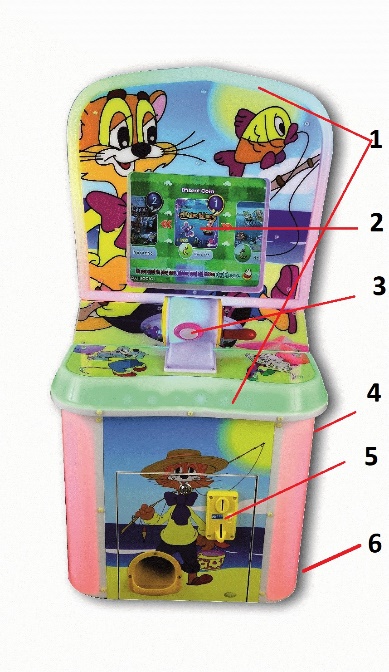 диодный световой элементэкранкнопка старт, рычаг гнездо подключения электросети 220В 50 Гц. с предохранителемжетоноприемникрегулируемые ножкиОбслуживание изделияК обслуживанию установки допускаются лица, достигшие 18-ти летнего возраста, ознакомленные с устройством и работой установки и прошедшие инструктаж по технике безопасности в установленном порядке.Конструкция установки обеспечивает безопасную работу персонала.Перед вводом установки в эксплуатацию необходимо проверить отсутствие нарушений изоляции сетевых и нагрузочных проводов.В ежесменное техническое обслуживание входят следующие основные работы: •	Устранение обнаруженных дефектов (при необходимости).•	Контроль рабочих параметров  Изделие состоит из электрических, механических и декоративных частей с лакокрасочным покрытием. Изделие надежно в работе и в серьезном обслуживании не нуждается. При неправильной работе монетоприемника/жетоноприемника следует проверить наличие подаваемого на него питающего напряжения (+12в). Следует обратить на отсутствие загрязнений и засора канала монетоприемника/жетоноприемника бумажками и монетами. Необходимо один раз в 6 месяцев производить осмотр и своевременную замену расходных материалов.Комплектность•	Развлекательный автомат «Рыбалка» ……………………………………………… 1 шт.•	Сетевой кабель…………………………………………………………………….….. 1 шт.•	Сопроводительные документы, комплект	………………………….………………..1 шт.- 5 -Сроки службы, хранения и гарантии изготовителяГарантийный срок хранения предшествует гарантийному сроку эксплуатации. По истечении гарантийного срока хранения он продлевается за счет уменьшения гарантийного срока эксплуатации. Ввод изделия в эксплуатацию считается день реализации автомата. При хранении автомата после реализации на него распространяется гарантийный срок эксплуатации.Гарантийный срок хранения 12 месяцев при условии хранения в части воздействия климатических факторов – по ГОСТ 15150, группа 1(Л), климатическое исполнение УХЛ 4. В в интервале температур от +1 до + 45 оСи  влажности 80%.Гарантийный срок хранения 12 месяцев при условии хранения в части воздействия климатических факторов – по ГОСТ 15150, группа 1(Л), климатическое исполнение УХЛ 4. В в интервале температур от +5 до + 38 оСи  влажности 80%. И при отсутствии воздействия прямых солнечных лучейСрок службы автомата– 5 лет.Данные гарантии не распространяются на комплектующие изделия поврежденные, вследствие эксплуатации.Руководство по эксплуатации	Подготовка автомата к использованиюИспользуя регулируемые ножки установить оборудование в помещении, где она будет эксплуатироваться. Провести внешний осмотр установки. Особое внимание уделить состоянию блока электропитания, разъемов, целостности.Присоединить кабель электропитания к сети электроснабжения помещения. Для подключения автомата использовать заземленные розетки.Аппарат может находиться в режиме настройки или в рабочем режиме.Для перехода в режим настройки, нажмите красную кнопку на плате на 6сек., или нижнюю кнопку на 3сек настроечной платы.Для перехода в рабочем режим нажмите верхнюю кнопку настроечной платы.Внимание! Эксплуатация изделия должна осуществляться только в помещениях при температуре окружающего воздуха от +5оС до +38оС при относительной влажности 80%.Во время работы изделия запрещается прикасаться к кабелю питания.Использовать игровой аппарат строго по назначению. Не использовать аппарат в дождь. Осторожно хрупкий экран.- 6 -Настройка пользовательского режимаНастройки аппарата осуществляются тремя кнопками на плате аппаратаКнопка «Set»Кнопка + «увеличения показателя»Кнопка - «уменьшения показателя»Для изменения громкости используйте ручку резистора на платеДля входа в меню, входа и выхода из параметра нажмите кнопку «Set»Для изменения параметра используйте кнопку + и  -При появлении на экране ошибки, добавьте призовые билетики(шарики) и перезагрузите аппарат. НастройкиПосле изменения параметров, сохраните измененияЖетоноприемник В автомат установлен эталонный жетоноприемник с образцом монеты. Для того, чтобы ее поменять – снимаете жетоноприемник, на котором сзади установлена пластиковая вставка, приподнимая ее вверх устанавливаете под нее образец жетона или монеты, который нужен.- 7 –Игровой автоматИгровой автоматИгровой автоматЭкранный РыбалкаЭкранный РыбалкаЭкранный Рыбалка№№наименование изделиянаименование изделиянаименование изделияобозначениеобозначениеобозначениесерийный номерсерийный номеризготовлен и принят в соответствии с обязательными требованиями государственных  стандартов и признан годным к эксплуатации.изготовлен и принят в соответствии с обязательными требованиями государственных  стандартов и признан годным к эксплуатации.изготовлен и принят в соответствии с обязательными требованиями государственных  стандартов и признан годным к эксплуатации.изготовлен и принят в соответствии с обязательными требованиями государственных  стандартов и признан годным к эксплуатации.изготовлен и принят в соответствии с обязательными требованиями государственных  стандартов и признан годным к эксплуатации.изготовлен и принят в соответствии с обязательными требованиями государственных  стандартов и признан годным к эксплуатации.изготовлен и принят в соответствии с обязательными требованиями государственных  стандартов и признан годным к эксплуатации.изготовлен и принят в соответствии с обязательными требованиями государственных  стандартов и признан годным к эксплуатации.изготовлен и принят в соответствии с обязательными требованиями государственных  стандартов и признан годным к эксплуатации.изготовлен и принят в соответствии с обязательными требованиями государственных  стандартов и признан годным к эксплуатации.Начальник ОТКНачальник ОТКНачальник ОТКМПМПМПличная подписьличная подписьличная подписьрасшифровка подписирасшифровка подписичисло, месяц, годчисло, месяц, годПараметрЗначениеЭлектропитаниеоднофазный переменный ток частотой 500,5 Гц, напряжением 220 ВПотребляемая электрическая мощность в режиме ожидания, не более, Вт.ч,50Потребляемая электрическая мощность в режиме игры, не более, Вт.ч,80Габаритные размеры (ДхШхВ), мм, не более:350х350х140Масса без упаковки, кг30Количество одновременно играющих, чел.2Время игры по умолчанию, минимум, сек110Пропускная Способность, макс, цикл/час40параметрзначенияЗначение по умолчаниюРежим игрыФон/Лотерея/капсулакапсулаЖетонов для начала1-91Время игры20-12050Соотношение приза50-9050Сила коромысла1/22Звук рычагаOn/offoffСброс настроекOn/offonТестирование On/offoff